OŚWIADCZENIE O WYRAŻENIU ZGODY NA WYKORZYSTYWANIE WIZERUNKUPoprzez udostępnienie materiałów związanych z moim udziałem w konkursie 
pt.: „PHINANCE, PICK ME”, organizowanym przez Phinance S.A. oddział w Łodzi, adres: ul. Gdańska 90, lokal 3-3, 90-508 Łódź, na podstawie art. 81 ust. 1 ustawy z dnia 4 lutego 1994r (Dz. U. z 2018, poz. 1191 ze zm.) o prawie autorskim i prawach pokrewnych oświadczam tym samym, że wyrażam zgodę na utrwalanie oraz nieodpłatne, wielokrotne rozpowszechnianie mojego wizerunku poprzez zamieszczanie na portalach społecznościowych, takich jak Facebook i Instagram, oraz stronach internetowych Phinance S.A. materiałów video oraz zdjęć z podaniem mojego imienia i nazwisk w związku z moim udziałem w konkursie pt.: „PHINANCE, PICK ME” organizowanym przez Phinance S.A. oddział w Łodzi, ul. Gdańska 90, lokal 3-3, 90-508 Łódź oraz na publikację ww. materiałów w celach promocyjnych Phinance S.A.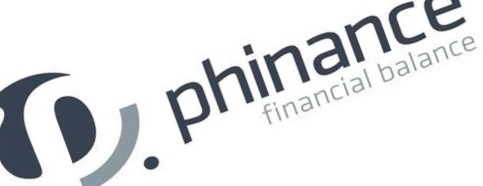 Jednocześnie oświadczam, że ww. materiały wideo oraz zdjęcia z moim udziałem nie naruszają moich dóbr osobistych.Niniejsza zgoda:­  nie jest ograniczona czasowa ani terytorialne,­ dotyczy wszelkich materiałów wideo oraz zdjęć przedstawiających mój wizerunek, wykonanych w związku z moim udziałem w konkursie pt.: „PHINANCE, PICK ME”,- może być cofnięta w każdym czasie drogą elektroniczną, poprzez złożenie odpowiedniego oświadczenia i przesłanie go na adres pickme.phinance@gmail.comWizerunek może być użyty do różnego rodzaju form elektronicznego przetwarzania obrazu, kadrowania i kompozycji, bez obowiązku akceptacji produktu końcowego, lecz nie w formach obraźliwych lub ogólnie uznanych za nieetyczne.Podanie przez Panią/Pana danych osobowych oraz zgoda na ich przetwarzanie i rozpowszechnianie wizerunku jest dobrowolne, a w przypadku odmowy nie będzie możliwe wzięcie udziału w konkursie.ZGODA NA PRZETWARZANIE DANYCH OSOBOWYCHWyrażam niniejszym dobrowolną zgodę na przetwarzanie przez Phinance S.A. oddział w Łodzi z adresem przy ul. Gdańska 90, lokal 3-3, 90-508 Łódź, moich danych osobowych w zakresie imienia i nazwiska dla potrzeb przeprowadzenia konkursie pt.: „PHINANCE, PICK ME”, organizowanym przez Phinance S.A. oddział w Łodzi, ul. Gdańska 90, lokal 3-3, 90-508 Łódź, zgodnie z Rozporządzeniem Parlamentu Europejskiego i Rady (UE) 2016/679 z dnia 27 kwietnia 2016 roku oraz ustawą z dnia 10 maja 2018 roku o ochronie danych osobowych (Dz.U.2018 poz. 1000) oraz zgodnie z poniższą klauzulą informacyjną.
Zostałem/am poinformowany/na, że w każdej chwili mam prawo do wycofania udzielonej zgody na przetwarzanie moich danych osobowych oraz, że cofnięcie zgody nie będzie wpływać na zgodność z prawem przetwarzania, którego dokonano na podstawie zgody przed jej wycofaniem.RODO INFORMACJE DLA OSÓB UCZESTNICZĄCYCH W KONKURSIE PT.: „PHINANCE, PICK ME”Phinance Spółka Akcyjna oddział w Łodzi, ul. Gdańska 90, lokal 3-3, 90-508 Łódź, jest administratorem Twoich danych osobowych co oznacza, że odpowiadamy za ich wykorzystanie w sposób bezpieczny, zgodny z umową oraz obowiązującymi przepisami. 
W sprawach związanych z przetwarzaniem Twoich danych może się z nami kontaktować pisząc na adres e-mail: pickme.phinance@gmail.com.We wszystkich sprawach związanych z przetwarzaniem Twoich danych osobowych oraz wykonywaniem praw przysługujących Tobie na mocy RODO możesz kontaktować się z wyznaczonym w Phinance S.A. Inspektorem Ochrony Danych pisząc na adres email iod@phinance.pl.Na jakiej podstawie przetwarzamy Twoje dane osobowe:Dane osobowe podane przez Ciebie w CV, liście motywacyjnym, formularzu zgłoszeniowym do Konkursu oraz materiałach przesłanych przez Ciebie w związku z udziałem w Konkursie przetwarzamy w celu przeprowadzenia Konkursu oraz promocję firmy Phinance S.A. na naszych portalach społecznościowych oraz stronie internetowej (na podstawie art. art. 6 ust 1 pkt f RODO – na podstawie Twojej zgody na przetwarzanie).Podanie danych osobowych jest dobrowolne, nie jest wymogiem ustawowym ani umownym, ale bez podania danych nie będziesz mógł wziąć udziału w naszej rekrutacji.Zgodnie z RODO, przysługuje Tobie prawo do:a) dostępu do danych – prawo do otrzymania informacji czy przetwarzamy Twoje dane osobowe, o procesie ich przetwarzania oraz prawo do otrzymania kopii przetwarzanych przez nas danych osobowych, które Ciebie dotyczą;b) sprostowania (poprawiania) danych - prawo żądania niezwłocznego sprostowania dotyczących Ciebie danych osobowych, które są nieprawidłowe oraz prawo żądania uzupełnienia niekompletnych danych osobowych;c) do usunięcia danych w tym prawo do bycia zapomnianym – prawo żądania usunięcia dotyczących Ciebie danych osobowych z naszych zbiorów danych osobowych oraz zbiorów innych administratorów Twoich danych;d) ograniczenia przetwarzania danych – prawo żądania oznaczenia przechowywanych danych osobowych w celu ograniczenia ich przyszłego przetwarzania;e) przenoszenia danych - prawo otrzymania w ustrukturyzowanym, powszechnie używanym formacie nadającym się do odczytu maszynowego dotyczących Ciebie danych osobowych, które nam dostarczyłeś oraz przesłania tych danych innemu administratorowi.Odnośnie przetwarzania dokonywanego przez nas na podstawie Twojej zgody masz prawo w każdej chwili wycofać udzieloną zgodę. Cofnięcie zgody nie będzie wpływać na zgodność z prawem przetwarzania, którego dokonano na podstawie zgody przed jej wycofaniem. Wniosek o realizację przysługujących Tobie praw możesz zgłosić na adres email pickme.phinance@gmail.com. We wniosku powinieneś podać dane, które pozwolą nam jednoznacznie zidentyfikować Ciebie.Prawo do sprzeciwuW szczególnych sytuacjach możesz w dowolnym momencie wnieść sprzeciw wobec przetwarzania przez nas Twoich danych osobowych - w tym profilowania - jeśli podstawą wykorzystania danych jest nasz prawnie uzasadniony interes. W takiej sytuacji, po rozpatrzeniu Twojego wniosku, nie będziemy już mogli przetwarzać danych osobowych objętych sprzeciwem, chyba że wykażemy, iż istnieją:a) ważne prawnie uzasadnione podstawy do przetwarzania danych, które według prawa uznaje się za nadrzędne wobec Twoich interesów, praw i wolności, lubb) podstawy do ustalenia, dochodzenia lub obrony roszczeń. Wycofanie zgodyMasz prawo w każdej chwili wycofać udzieloną zgodę. Cofnięcie zgody nie będzie wpływać na zgodność z prawem przetwarzania, którego dokonano na podstawie zgody przed jej wycofaniem. Skarga W związku z przetwarzaniem Twoich danych osobowych przez przysługuje Tobie prawo wniesienia skargi do organu nadzorczego, którym jest Prezes Urzędu Ochrony Danych Osobowych. Automatycznie podejmowanie decyzji i profilowanie Nie wykorzystujemy Twoich danych osobowych w celu zautomatyzowanego podejmowania decyzji ani do profilowaniaPodanie przez Panią/Pana danych osobowych oraz zgoda na ich przetwarzanie i rozpowszechnianie wizerunku jest dobrowolne, a w przypadku odmowy nie będzie możliwe wzięcie udziału w konkursie.